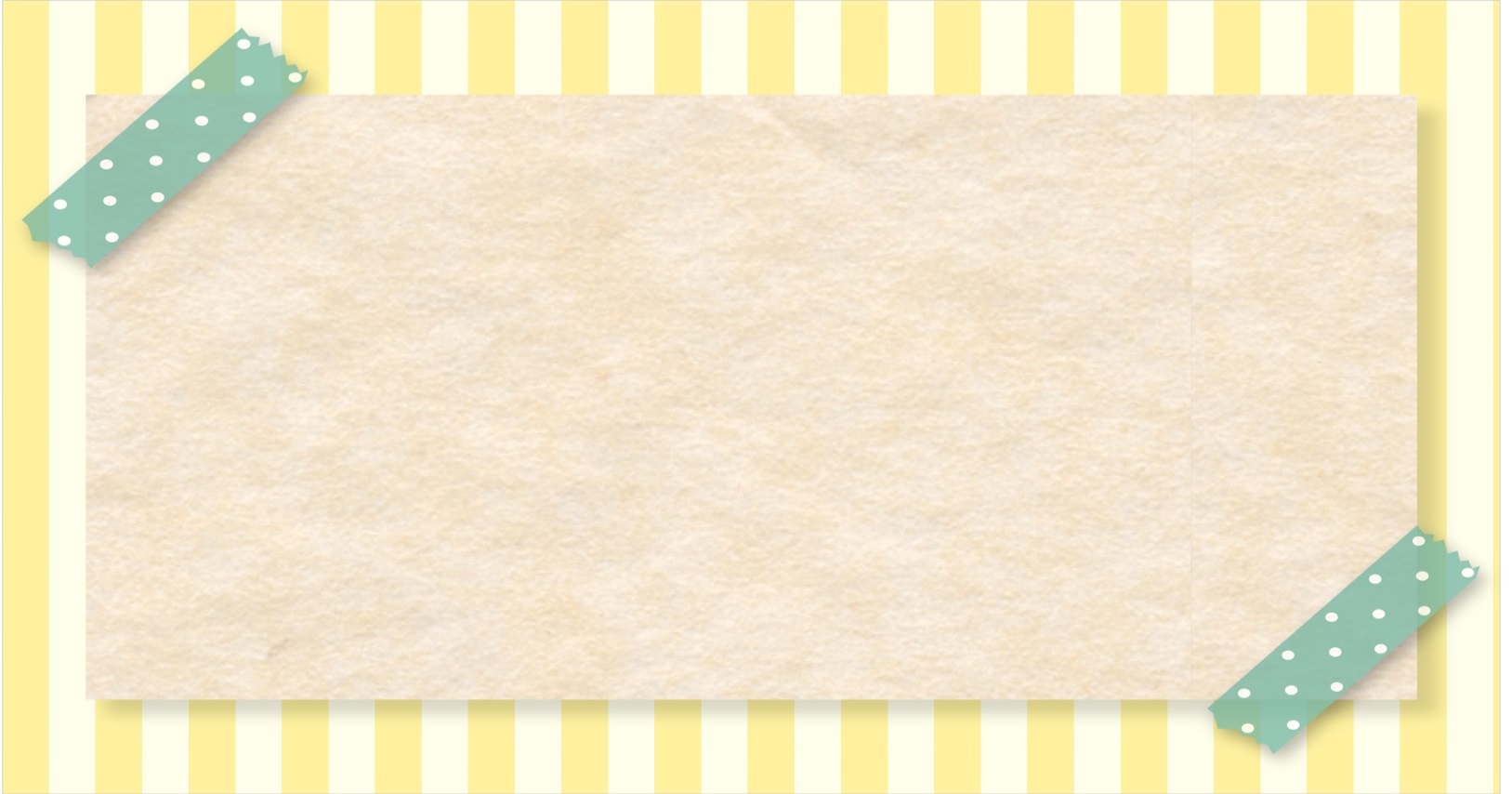 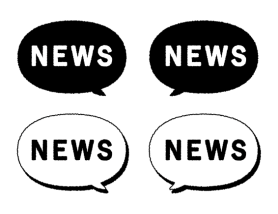 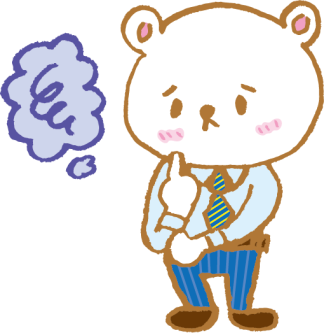 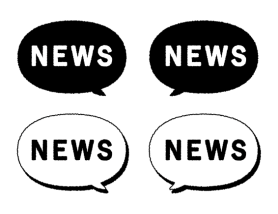 （参加・不参加）←○をつけてください（参加・不参加）←○をつけてください事業所名TEL氏名経験年数年